Schedule for Section Leader Workshop	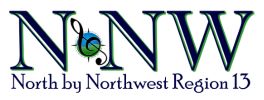 August 20, 2021August 21, 2021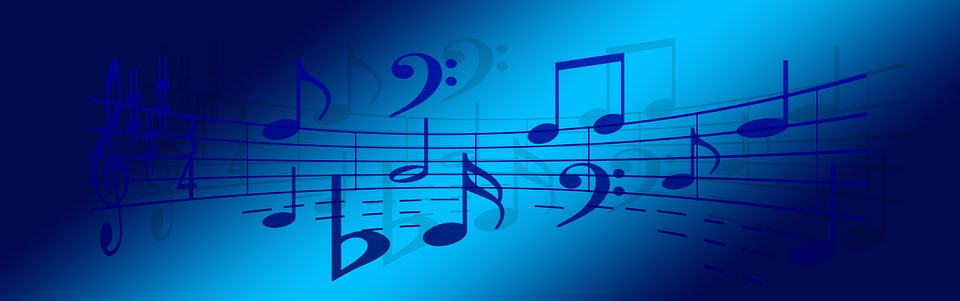 6:00 pm PDTWelcome and Keynote SpeakerErin Howden6:30 pm PDTBREAK6:35 pm PDTClass 1 – The Section Leader Job Description and ResponsibilitiesPanel: Sandy Cahill, Elizabeth Davies; Lucy Heinkel7:25 pm PDTBREAK7:35 pm PDTClass 2 – Goals for Section Rehearsals (what can be accomplished and how)Rachel Pack8:25 pm PDTBREAK8:35 pm PDTClosing Activity8:50 pm PDTEnd9 am PDTWelcome and Music in the Morning (Impactful Vocal Warm Ups – How to and Why)Drew Osterhout9:30 am PDTBREAK9:35 am PDTAnalytical Listening and How to Give Singer FeedbackBeth Smith10:25 am PDTBREAK10:35 am PDTHow to Build Your Team and Section Bonding/ Unity in a Safe CultureNancy Kurth11:25 am PDTBREAK11:35 am PDTClosing Activity11:50 am PDTAfterglow